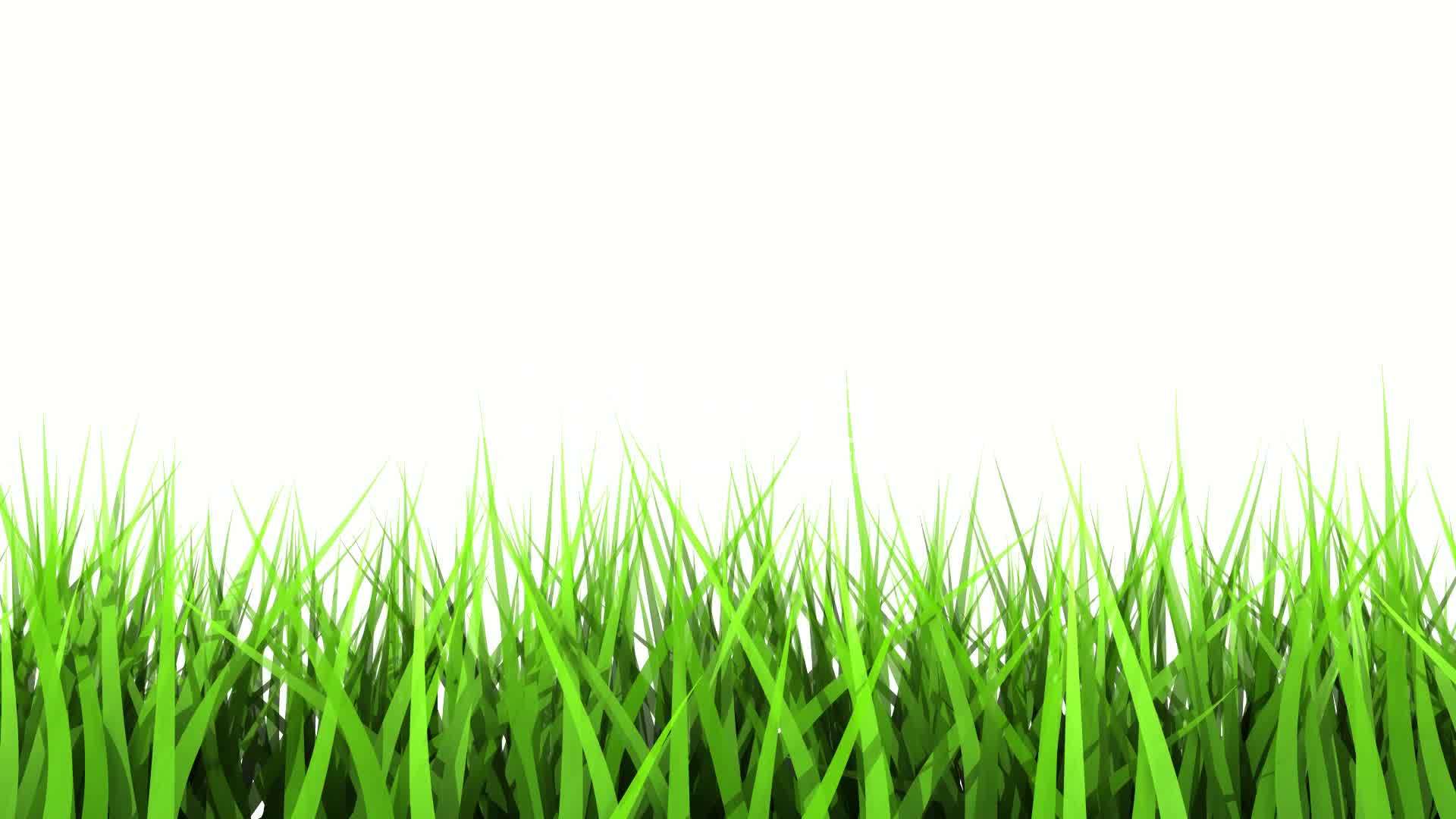 KontraktSzanowni Rodzice! Czy deklarujecie:udział Waszego dziecka w Programie Przedszkolnej Edukacji Antytytoniowej „Czyste Powietrze wokół nas”,osobiste przestrzeganie zasady nie palenia papierosów przy dziecku,udzielanie wsparcia dziecku w sytuacjach, gdy chce uniknąć zadymionych pomieszczeń oraz w sytuacjach, gdy ktoś przy nim pali.Podpisy Rodziców: 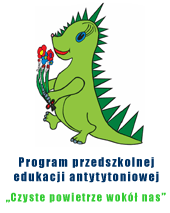 